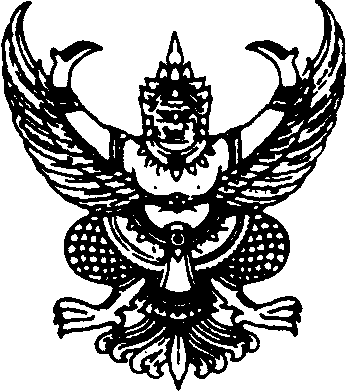 ประกาศองค์การบริหารส่วนตำบลท่าหินเรื่อง  ยกเลิกการใช้สำเนาบัตรประจำตัวประชาชนและสำเนาทะเบียนบ้านเพื่อลงทะเบียนและยื่นคำขอรับเงินเบี้ยยังชีพผู้สูงอายุ  เบี้ยความพิการ   และเบี้ยยังชีพผู้ป่วยเอดส์----------------------------			ตามข้อ 17 ของคำสั่งหัวหน้าคณะรักษาความสงบแห่งชาติ ที่ 21/2560  เรื่อง  การแก้ไขเพิ่มเติมกฎหมายเพื่ออำนวยความสะดวกในการประกอบธุรกิจ ลงวันที่ 4 เมษายน พ.ศ. 2560 และตามมติคณะกรรมการขับเคลื่อนการปฏิรูปเพื่อรองรับการปรับเปลี่ยนตามนโยบาย Thailand 4.0 ครั้งที่ 1/2561  เมื่อวันที่ 30 เมษายน 2561 โดยมีนายกรัฐมนตรีเป็นประธาน มีมติให้ยกเลิกการใช้สำเนาบัตรประจำตัวประชาชนและสำเนาทะเบียนบ้านเพื่อรองรับการเป็นรัฐบาลดิจิทัล ประกอบกับในการประชุมคณะรัฐมนตรี เมื่อวันที่ 2 ตุลาคม 2561 มีมติเห็นชอบมาตรการอำนวย ความสะดวกและลดภาระของประชาชน (การไม่เรียกสำเนาเอกสารที่ทางราชการออกให้จากประชาชน) ตามที่สำนักงาน ก.พ.ร. เสนอ นั้น	เพื่อให้การปฏิบัติราชการตามระเบียบกระทรวงมหาดไทยว่าด้วยหลักเกณฑ์การจ่ายเงินเบี้ยยังชีพผู้สูงอายุขององค์กรปกครองส่วนท้องถิ่น พ.ศ. 2552 และที่แก้ไขเพิ่มเติม (ฉบับที่ 4) พ.ศ. 2562  ระเบียบกระทรวงมหาดไทยว่าด้วยหลักเกณฑ์การจ่ายเงินเบี้ยยังชีพความพิการให้คนพิการขององค์กรปกครองส่วนท้องถิ่น พ.ศ. 2553 และที่แก้ไขเพิ่มเติม (ฉบับที่ 4) พ.ศ. 2562  ระเบียบกระทรวงมหาดไทยว่าด้วยการจ่ายเงินสงเคราะห์เพื่อการยังชีพขององค์กรปกครองส่วนท้องถิ่น พ.ศ. 2548 และกฎหมายอื่นที่อยู่ในอำนาจและเป็นหน้าที่ขององค์การบริหารส่วนตำบลท่าหิน  เป็นไปตามคำสั่งหัวหน้าคณะรักษาความสงบแห่งชาติและมาตรการดังกล่าวอันเป็นการอำนวยความสะดวกและลดภาระของประชาชน จึงให้ยกเลิกการใช้สำเนาเอกสารที่ทางราชการออกให้ประชาชน ซึ่งนายกองค์การบริหารส่วนตำบลท่าหิน  ได้มีคำสั่งให้พนักงานส่วนตำบลองค์การบริหารส่วนตำบลท่าหินหรือพนักงานเจ้าหน้าที่ถือปฏิบัติโดยเคร่งครัดไปแล้ว ดังนี้			1.  ห้ามพนักงานส่วนตำบลองค์การบริหารส่วนตำบลท่าหินหรือพนักงานเจ้าหน้าที่เรียกสำเนาเอกสารบัตรประจำตัวประชาชนและสำเนาทะเบียนบ้านเพื่อลงทะเบียนและยื่นคำขอรับเงินเบี้ยยังชีพผู้สูงอายุ เบี้ยความพิการ และเบี้ยยังชีพผู้ป่วยเอดส์			2.	กรณีจำเป็นต้องใช้เอกสารอื่นที่ทางราชการออกให้ในการสอบสวนและตรวจสอบเพื่อประกอบคำขอลงทะเบียนและยื่นคำขอรับเงินเบี้ยยังชีพผู้สูงอายุ เบี้ยความพิการ และเบี้ยยังชีพผู้ป่วยเอดส์ให้พนักงานส่วนตำบลองค์การบริหารส่วนตำบลท่าหินหรือพนักงานเจ้าหน้าที่มีหน้าที่แจ้งหน่วยงานราชการที่เป็นผู้ออกเอกสารทางราชการดังกล่าว เพื่อให้จัดส่งข้อมูลหรือสำเนาเอกสารทางราชการนั้นมาเพื่อใช้ประกอบคำขอ เว้นแต่ผู้ขอมีความประสงค์ที่จะนำเอกสารราชการนั้นมาแสดงต่อพนักงานส่วนตำบลองค์การบริหารส่วนตำบลท่าหินหรือพนักงานเจ้าหน้าที่เพื่อประกอบคำขอด้วยตนเอง			3.	กรณีจำเป็นต้องคัดสำเนาเอกสารรายการทะเบียนบ้าน และบัตรประจำตัวประชาชนหรือเอกสารราชการอื่น เพื่อประโยชน์ในการปฏิบัติราชการขององค์การบริหารส่วนตำบลท่าหิน ให้พนักงานส่วนตำบลองค์การบริหารส่วนตำบลท่าหินหรือพนักงานเจ้าหน้าที่เป็นผู้จัดทำสำเนาเอกสารดังกล่าวขึ้นเอง และห้ามมิให้เรียกเก็บค่าใช้จ่ายที่เกิดจากการทำสำเนาดังกล่าวนั้นจากผู้ขอลงทะเบียน-2-			4.	กรณีมอบอำนาจให้บุคคลอื่นดำเนินการแทน ให้ใช้สำเนาบัตรประจำตัวประชาชนของผู้มอบอำนาจ พร้อมลงนามรับรองสำเนาถูกต้องประกาศ ณ วันที่  8  เมษายน  พ.ศ. 2563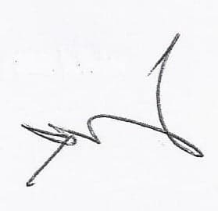 (นายธนิต  พ่วงแม่กลอง)นายกองค์การบริหารส่วนตำบลท่าหินประกาศองค์การบริหารส่วนตำบลท่าหินเรื่อง  ยกเลิกการใช้สำเนาบัตรประจำตัวประชาชนและสำเนาทะเบียนบ้านเพื่อการขอจดทะเบียนพาณิชย์----------------------------			ตามข้อ 17 ของคำสั่งหัวหน้าคณะรักษาความสงบแห่งชาติ ที่ 21/2560  เรื่อง  การแก้ไขเพิ่มเติมกฎหมายเพื่ออำนวยความสะดวกในการประกอบธุรกิจ ลงวันที่ 4 เมษายน พ.ศ. 2560 และตามมติคณะกรรมการขับเคลื่อนการปฏิรูปเพื่อรองรับการปรับเปลี่ยนตามนโยบาย Thailand 4.0 ครั้งที่ 1/2561  เมื่อวันที่ 30 เมษายน 2561 โดยมีนายกรัฐมนตรีเป็นประธาน มีมติให้ยกเลิกการใช้สำเนาบัตรประจำตัวประชาชนและสำเนาทะเบียนบ้านเพื่อรองรับการเป็นรัฐบาลดิจิทัล ประกอบกับในการประชุมคณะรัฐมนตรี เมื่อวันที่ 2 ตุลาคม 2561 มีมติเห็นชอบมาตรการอำนวย ความสะดวกและลดภาระของประชาชน (การไม่เรียกสำเนาเอกสารที่ทางราชการออกให้จากประชาชน) ตามที่สำนักงาน ก.พ.ร. เสนอ นั้น	เพื่อให้การปฏิบัติราชการตามพระราชบัญญัติทะเบียนพาณิชย์ พ.ศ.2499 กฎหมายอื่นที่อยู่ในอำนาจและเป็นหน้าที่ขององค์การบริหารส่วนตำบลท่าหิน  เป็นไปตามคำสั่งหัวหน้าคณะรักษาความสงบแห่งชาติและมาตรการดังกล่าวอันเป็นการอำนวยความสะดวกและลดภาระของประชาชน จึงให้ยกเลิกการใช้สำเนาเอกสารที่ทางราชการออกให้ประชาชน ซึ่งนายกองค์การบริหารส่วนตำบลท่าหิน  ได้มีคำสั่งให้พนักงานส่วนตำบลองค์การบริหารส่วนตำบลท่าหินหรือพนักงานเจ้าหน้าที่ถือปฏิบัติโดยเคร่งครัดไปแล้ว ดังนี้			1.  ห้ามพนักงานส่วนตำบลองค์การบริหารส่วนตำบลท่าหินหรือพนักงานเจ้าหน้าที่เรียกสำเนาเอกสารบัตรประจำตัวประชาชนและสำเนาทะเบียนบ้านเพื่อการขอจดทะเบียนพาณิชย์				2.	กรณีจำเป็นต้องใช้เอกสารอื่นที่ทางราชการออกให้ในการสอบสวนและตรวจสอบเพื่อประกอบคำขอการขอจดทะเบียนพาณิชย์  ให้พนักงานส่วนตำบลองค์การบริหารส่วนตำบลท่าหินหรือพนักงานเจ้าหน้าที่มีหน้าที่แจ้งหน่วยงานราชการที่เป็นผู้ออกเอกสารทางราชการดังกล่าว เพื่อให้จัดส่งข้อมูลหรือสำเนาเอกสารทางราชการนั้นมาเพื่อใช้ประกอบคำขอ เว้นแต่ผู้ขอมีความประสงค์ที่จะนำเอกสารราชการนั้นมาแสดงต่อพนักงานส่วนตำบลองค์การบริหารส่วนตำบลท่าหิน
หรือพนักงานเจ้าหน้าที่เพื่อประกอบคำขอด้วยตนเอง			3.	กรณีจำเป็นต้องคัดสำเนาเอกสารรายการทะเบียนบ้าน และบัตรประจำตัวประชาชนหรือเอกสารราชการอื่น เพื่อประโยชน์ในการปฏิบัติราชการขององค์การบริหารส่วนตำบลท่าหิน ให้พนักงานส่วนตำบลองค์การบริหารส่วนตำบลท่าหินหรือพนักงานเจ้าหน้าที่เป็นผู้จัดทำสำเนาเอกสารดังกล่าวขึ้นเอง และห้ามมิให้เรียกเก็บค่าใช้จ่ายที่เกิดจากการทำสำเนาดังกล่าวนั้นจากผู้ขอจดทะเบียนพาณิชย์/4.	กรณีมอบ...-2-			4.	กรณีมอบอำนาจให้บุคคลอื่นดำเนินการแทน ให้ใช้สำเนาบัตรประจำตัวประชาชนของผู้มอบอำนาจ พร้อมลงนามรับรองสำเนาถูกต้องประกาศ ณ วันที่  8  เมษายน   พ.ศ. 2563(นายธนิต  พ่วงแม่กลอง)นายกองค์การบริหารส่วนตำบลท่าหินประกาศองค์การบริหารส่วนตำบลท่าหินเรื่อง  ยกเลิกการใช้สำเนาบัตรประจำตัวประชาชนและสำเนาทะเบียนบ้านเพื่อการชำระภาษีป้าย  ภาษีที่ดินและสิ่งปลูกสร้างในเขตองค์การบริหารส่วนตำบลท่าหิน----------------------------			ตามข้อ 17 ของคำสั่งหัวหน้าคณะรักษาความสงบแห่งชาติ ที่ 21/2560  เรื่อง  การแก้ไขเพิ่มเติมกฎหมายเพื่ออำนวยความสะดวกในการประกอบธุรกิจ ลงวันที่ 4 เมษายน พ.ศ. 2560 และตามมติคณะกรรมการขับเคลื่อนการปฏิรูปเพื่อรองรับการปรับเปลี่ยนตามนโยบาย Thailand 4.0 ครั้งที่ 1/2561  เมื่อวันที่ 30 เมษายน 2561 โดยมีนายกรัฐมนตรีเป็นประธาน มีมติให้ยกเลิกการใช้สำเนาบัตรประจำตัวประชาชนและสำเนาทะเบียนบ้านเพื่อรองรับการเป็นรัฐบาลดิจิทัล ประกอบกับในการประชุมคณะรัฐมนตรี เมื่อวันที่ 2 ตุลาคม 2561 มีมติเห็นชอบมาตรการอำนวย ความสะดวกและลดภาระของประชาชน (การไม่เรียกสำเนาเอกสารที่ทางราชการออกให้จากประชาชน) ตามที่สำนักงาน ก.พ.ร. เสนอ นั้น	เพื่อให้การปฏิบัติราชการตามพระราชบัญญัติภาษีป้าย  พ.ศ. 2510  พระราชบัญญัติภาษีที่ดินและสิ่งปลูกสร้าง พ.ศ. 2562   และกฎหมายอื่นที่อยู่ในอำนาจและเป็นหน้าที่ขององค์การบริหารส่วนตำบลท่าหิน  เป็นไปตามคำสั่งหัวหน้าคณะรักษาความสงบแห่งชาติและมาตรการดังกล่าวอันเป็นการอำนวยความสะดวกและลดภาระของประชาชน จึงให้ยกเลิกการใช้สำเนาเอกสารที่ทางราชการออกให้ประชาชน 
ซึ่งนายกองค์การบริหารส่วนตำบลท่าหิน  ได้มีคำสั่งให้พนักงานส่วนตำบลองค์การบริหารส่วนตำบลท่าหิน
หรือพนักงานเจ้าหน้าที่ถือปฏิบัติโดยเคร่งครัดไปแล้ว ดังนี้			1.  ห้ามพนักงานส่วนตำบลองค์การบริหารส่วนตำบลท่าหินหรือพนักงานเจ้าหน้าที่เรียกสำเนาเอกสารบัตรประจำตัวประชาชนและสำเนาทะเบียนบ้านเพื่อการชำระภาษีป้าย  ภาษีที่ดินและสิ่งปลูกสร้างในเขตองค์การบริหารส่วนตำบลท่าหิน			2.	กรณีจำเป็นต้องใช้เอกสารอื่นที่ทางราชการออกให้ในการสอบสวนและตรวจสอบเพื่อประกอบคำขอลงทะเบียนและยื่นคำขอรับเงินเบี้ยยังชีพผู้สูงอายุ เบี้ยความพิการ และเบี้ยยังชีพผู้ป่วยเอดส์ให้พนักงานส่วนตำบลองค์การบริหารส่วนตำบลท่าหินหรือพนักงานเจ้าหน้าที่มีหน้าที่แจ้งหน่วยงานราชการที่เป็นผู้ออกเอกสารทางราชการดังกล่าว เพื่อให้จัดส่งข้อมูลหรือสำเนาเอกสารทางราชการนั้นมาเพื่อใช้ประกอบคำขอ เว้นแต่ผู้ขอมีความประสงค์ที่จะนำเอกสารราชการนั้นมาแสดงต่อพนักงานส่วนตำบลองค์การบริหารส่วนตำบลท่าหินหรือพนักงานเจ้าหน้าที่เพื่อประกอบคำขอด้วยตนเอง			3.	กรณีจำเป็นต้องคัดสำเนาเอกสารรายการทะเบียนบ้าน และบัตรประจำตัวประชาชนหรือเอกสารราชการอื่น เพื่อประโยชน์ในการปฏิบัติราชการขององค์การบริหารส่วนตำบลท่าหิน ให้พนักงานส่วนตำบลองค์การบริหารส่วนตำบลท่าหินหรือพนักงานเจ้าหน้าที่เป็นผู้จัดทำสำเนาเอกสารดังกล่าวขึ้นเอง และห้ามมิให้เรียกเก็บค่าใช้จ่ายที่เกิดจากการทำสำเนาดังกล่าวนั้นจากผู้ขอการชำระภาษีป้าย  ภาษีที่ดินและสิ่งปลูกสร้างในเขตองค์การบริหารส่วนตำบลท่าหิน/4.	กรณีมอบ...-2-			4.	กรณีมอบอำนาจให้บุคคลอื่นดำเนินการแทน ให้ใช้สำเนาบัตรประจำตัวประชาชนของผู้มอบอำนาจ พร้อมลงนามรับรองสำเนาถูกต้องประกาศ ณ วันที่  8  เมษายน   พ.ศ. 2563(นายธนิต  พ่วงแม่กลอง)นายกองค์การบริหารส่วนตำบลท่าหินประกาศองค์การบริหารส่วนตำบลท่าหินเรื่อง  ยกเลิกการใช้สำเนาบัตรประจำตัวประชาชนและสำเนาทะเบียนบ้านเพื่อการติดต่อขอใบอนุญาตประกอบกิจการที่เป็นอันตรายต่อสุขภาพ----------------------------			ตามข้อ 17 ของคำสั่งหัวหน้าคณะรักษาความสงบแห่งชาติ ที่ 21/2560  เรื่อง  การแก้ไขเพิ่มเติมกฎหมายเพื่ออำนวยความสะดวกในการประกอบธุรกิจ ลงวันที่ 4 เมษายน พ.ศ. 2560 และตามมติคณะกรรมการขับเคลื่อนการปฏิรูปเพื่อรองรับการปรับเปลี่ยนตามนโยบาย Thailand 4.0 ครั้งที่ 1/2561  เมื่อวันที่ 30 เมษายน 2561 โดยมีนายกรัฐมนตรีเป็นประธาน มีมติให้ยกเลิกการใช้สำเนาบัตรประจำตัวประชาชนและสำเนาทะเบียนบ้านเพื่อรองรับการเป็นรัฐบาลดิจิทัล ประกอบกับในการประชุมคณะรัฐมนตรี เมื่อวันที่ 2 ตุลาคม 2561 มีมติเห็นชอบมาตรการอำนวย ความสะดวกและลดภาระของประชาชน (การไม่เรียกสำเนาเอกสารที่ทางราชการออกให้จากประชาชน) ตามที่สำนักงาน ก.พ.ร. เสนอ นั้น	เพื่อให้การปฏิบัติราชการตามพระราชบัญญัติการสาธารณสุข พ.ศ. 2535 และกฎหมายอื่นที่อยู่ในอำนาจและเป็นหน้าที่ขององค์การบริหารส่วนตำบลท่าหิน  เป็นไปตามคำสั่งหัวหน้าคณะรักษาความสงบแห่งชาติและมาตรการดังกล่าวอันเป็นการอำนวยความสะดวกและลดภาระของประชาชน จึงให้ยกเลิกการใช้สำเนาเอกสารที่ทางราชการออกให้ประชาชน ซึ่งนายกองค์การบริหารส่วนตำบลท่าหิน  ได้มีคำสั่งให้พนักงานส่วนตำบลองค์การบริหารส่วนตำบลท่าหินหรือพนักงานเจ้าหน้าที่ถือปฏิบัติโดยเคร่งครัดไปแล้ว ดังนี้			1.  ห้ามพนักงานส่วนตำบลองค์การบริหารส่วนตำบลท่าหินหรือพนักงานเจ้าหน้าที่เรียกสำเนาเอกสารบัตรประจำตัวประชาชนและสำเนาทะเบียนบ้านเพื่อการติดต่อขอใบอนุญาตประกอบกิจการที่เป็นอันตรายต่อสุขภาพ			2.	กรณีจำเป็นต้องใช้เอกสารอื่นที่ทางราชการออกให้ในการสอบสวนและตรวจสอบเพื่อประกอบคำขอใบอนุญาตประกอบกิจการที่เป็นอันตรายต่อสุขภาพ  ให้พนักงานส่วนตำบลองค์การบริหารส่วนตำบลท่าหินหรือพนักงานเจ้าหน้าที่มีหน้าที่แจ้งหน่วยงานราชการที่เป็นผู้ออกเอกสารทางราชการดังกล่าว เพื่อให้จัดส่งข้อมูลหรือสำเนาเอกสารทางราชการนั้นมาเพื่อใช้ประกอบคำขอ เว้นแต่ผู้ขอมีความประสงค์ที่จะนำเอกสารราชการนั้นมาแสดงต่อพนักงานส่วนตำบลองค์การบริหารส่วนตำบลท่าหิน
หรือพนักงานเจ้าหน้าที่เพื่อประกอบคำขอด้วยตนเอง			3.	กรณีจำเป็นต้องคัดสำเนาเอกสารรายการทะเบียนบ้าน และบัตรประจำตัวประชาชนหรือเอกสารราชการอื่น เพื่อประโยชน์ในการปฏิบัติราชการขององค์การบริหารส่วนตำบลท่าหิน ให้พนักงานส่วนตำบลองค์การบริหารส่วนตำบลท่าหินหรือพนักงานเจ้าหน้าที่เป็นผู้จัดทำสำเนาเอกสารดังกล่าวขึ้นเอง และห้ามมิให้เรียกเก็บค่าใช้จ่ายที่เกิดจากการทำสำเนาดังกล่าวนั้นจากผู้ขอใบอนุญาตประกอบกิจการที่เป็นอันตรายต่อสุขภาพ/4.	กรณีมอบ...-2-			4.	กรณีมอบอำนาจให้บุคคลอื่นดำเนินการแทน ให้ใช้สำเนาบัตรประจำตัวประชาชนของผู้มอบอำนาจ พร้อมลงนามรับรองสำเนาถูกต้องประกาศ ณ วันที่  8  เมษายน   พ.ศ. 2563(นายธนิต  พ่วงแม่กลอง)นายกองค์การบริหารส่วนตำบลท่าหินประกาศองค์การบริหารส่วนตำบลท่าหินเรื่อง  ยกเลิกการใช้สำเนาบัตรประจำตัวประชาชนและสำเนาทะเบียนบ้าน หรือสำเนาหนังสือรับรองนิติบุคคล  เพื่อการต่ออายุใบอนุญาตประกอบกิจการสถานีบริการน้ำมัน  ในเขตองค์การบริหารส่วนตำบลท่าหิน----------------------------			ตามข้อ 17 ของคำสั่งหัวหน้าคณะรักษาความสงบแห่งชาติ ที่ 21/2560  เรื่อง  การแก้ไขเพิ่มเติมกฎหมายเพื่ออำนวยความสะดวกในการประกอบธุรกิจ ลงวันที่ 4 เมษายน พ.ศ. 2560 และตามมติคณะกรรมการขับเคลื่อนการปฏิรูปเพื่อรองรับการปรับเปลี่ยนตามนโยบาย Thailand 4.0 ครั้งที่ 1/2561  เมื่อวันที่ 30 เมษายน 2561 โดยมีนายกรัฐมนตรีเป็นประธาน มีมติให้ยกเลิกการใช้สำเนาบัตรประจำตัวประชาชนและสำเนาทะเบียนบ้านเพื่อรองรับการเป็นรัฐบาลดิจิทัล ประกอบกับในการประชุมคณะรัฐมนตรี เมื่อวันที่ 2 ตุลาคม 2561 มีมติเห็นชอบมาตรการอำนวย ความสะดวกและลดภาระของประชาชน (การไม่เรียกสำเนาเอกสารที่ทางราชการออกให้จากประชาชน) ตามที่สำนักงาน ก.พ.ร. เสนอ นั้น	เพื่อให้การปฏิบัติราชการตามพระราชบัญญัติควบคุมน้ำมันเชื้อเพลิง พ.ศ. 2542  กฎกระทรวงกำหนดหลักเกณฑ์วิธีการและเงื่อนไขเกี่ยวกับการแจ้งการอนุญาตและอัตราค่าธรรมเนียมเกี่ยวกับการประกอบกิจการน้ำมันเชื้อเพลิง พ.ศ. 2556 และกฎหมายอื่นที่อยู่ในอำนาจและเป็นหน้าที่ขององค์การบริหารส่วนตำบลท่าหิน  เป็นไปตามคำสั่งหัวหน้าคณะรักษาความสงบแห่งชาติและมาตรการดังกล่าวอันเป็นการอำนวยความสะดวกและลดภาระของประชาชน จึงให้ยกเลิกการใช้สำเนาเอกสารที่ทางราชการออกให้ประชาชน 
ซึ่งนายกองค์การบริหารส่วนตำบลท่าหิน  ได้มีคำสั่งให้พนักงานส่วนตำบลองค์การบริหารส่วนตำบลท่าหิน
หรือพนักงานเจ้าหน้าที่ถือปฏิบัติโดยเคร่งครัดไปแล้ว ดังนี้ห้ามพนักงานส่วนตำบลองค์การบริหารส่วนตำบลท่าหินหรือพนักงานเจ้าหน้าที่เรียกสำเนาเอกสารบัตรประจำตัวประชาชนและสำเนาทะเบียนบ้านหรือสำเนาหนังสือรับรองนิติบุคคล  เพื่อการต่ออายุใบอนุญาตประกอบกิจการสถานีบริการน้ำมัน  ในเขตองค์การบริหารส่วนตำบลท่าหิน			2.	กรณีจำเป็นต้องใช้เอกสารอื่นที่ทางราชการออกให้ในการสอบสวนและตรวจสอบเพื่อการต่ออายุใบอนุญาตประกอบกิจการสถานีบริการน้ำมัน  ในเขตองค์การบริหารส่วนตำบลท่าหินให้พนักงานส่วนตำบลองค์การบริหารส่วนตำบลท่าหินหรือพนักงานเจ้าหน้าที่มีหน้าที่แจ้งหน่วยงานราชการที่เป็นผู้ออกเอกสารทางราชการดังกล่าว เพื่อให้จัดส่งข้อมูลหรือสำเนาเอกสารทางราชการนั้นมาเพื่อใช้ประกอบคำขอ เว้นแต่ผู้ขอมีความประสงค์ที่จะนำเอกสารราชการนั้นมาแสดงต่อพนักงานส่วนตำบลองค์การบริหารส่วนตำบลท่าหิน
หรือพนักงานเจ้าหน้าที่เพื่อประกอบคำขอด้วยตนเอง			3.	กรณีจำเป็นต้องคัดสำเนาเอกสารรายการทะเบียนบ้าน และบัตรประจำตัวประชาชนหรือเอกสารราชการอื่น เพื่อประโยชน์ในการปฏิบัติราชการขององค์การบริหารส่วนตำบลท่าหิน ให้พนักงานส่วนตำบลองค์การบริหารส่วนตำบลท่าหินหรือพนักงานเจ้าหน้าที่เป็นผู้จัดทำสำเนาเอกสารดังกล่าวขึ้นเอง และห้ามมิให้เรียกเก็บค่าใช้จ่ายที่เกิดจากการทำสำเนาดังกล่าวนั้นจากผู้ขอเพื่อการต่ออายุใบอนุญาตประกอบกิจการสถานีบริการน้ำมัน  ในเขตองค์การบริหารส่วนตำบลท่าหิน/4.	กรณีมอบ...-2-			4.	กรณีมอบอำนาจให้บุคคลอื่นดำเนินการแทน ให้ใช้สำเนาบัตรประจำตัวประชาชนของผู้มอบอำนาจ พร้อมลงนามรับรองสำเนาถูกต้องประกาศ ณ วันที่  8  เมษายน   พ.ศ. 2563(นายธนิต  พ่วงแม่กลอง)นายกองค์การบริหารส่วนตำบลท่าหินประกาศองค์การบริหารส่วนตำบลท่าหินเรื่อง  ยกเลิกการใช้สำเนาบัตรประจำตัวประชาชนและสำเนาทะเบียนบ้านเพื่อการขออนุญาตก่อสร้างอาคารตามมาตรา 21 ในเขตองค์การบริหารส่วนตำบลท่าหิน----------------------------			ตามข้อ 17 ของคำสั่งหัวหน้าคณะรักษาความสงบแห่งชาติ ที่ 21/2560  เรื่อง  การแก้ไขเพิ่มเติมกฎหมายเพื่ออำนวยความสะดวกในการประกอบธุรกิจ ลงวันที่ 4 เมษายน พ.ศ. 2560 และตามมติคณะกรรมการขับเคลื่อนการปฏิรูปเพื่อรองรับการปรับเปลี่ยนตามนโยบาย Thailand 4.0 ครั้งที่ 1/2561  เมื่อวันที่ 30 เมษายน 2561 โดยมีนายกรัฐมนตรีเป็นประธาน มีมติให้ยกเลิกการใช้สำเนาบัตรประจำตัวประชาชนและสำเนาทะเบียนบ้านเพื่อรองรับการเป็นรัฐบาลดิจิทัล ประกอบกับในการประชุมคณะรัฐมนตรี เมื่อวันที่ 2 ตุลาคม 2561 มีมติเห็นชอบมาตรการอำนวย ความสะดวกและลดภาระของประชาชน (การไม่เรียกสำเนาเอกสารที่ทางราชการออกให้จากประชาชน) ตามที่สำนักงาน ก.พ.ร. เสนอ นั้น	เพื่อให้การปฏิบัติราชการตามพระราชบัญญัติควบคุมอาคาร พ.ศ. 2522  และกฎหมายอื่นที่อยู่ในอำนาจและเป็นหน้าที่ขององค์การบริหารส่วนตำบลท่าหิน  เป็นไปตามคำสั่งหัวหน้าคณะรักษาความสงบแห่งชาติและมาตรการดังกล่าวอันเป็นการอำนวยความสะดวกและลดภาระของประชาชน จึงให้ยกเลิกการใช้สำเนาเอกสารที่ทางราชการออกให้ประชาชน ซึ่งนายกองค์การบริหารส่วนตำบลท่าหิน  ได้มีคำสั่งให้พนักงานส่วนตำบลองค์การบริหารส่วนตำบลท่าหินหรือพนักงานเจ้าหน้าที่ถือปฏิบัติโดยเคร่งครัดไปแล้ว ดังนี้ห้ามพนักงานส่วนตำบลองค์การบริหารส่วนตำบลท่าหินหรือพนักงานเจ้าหน้าที่เรียกสำเนาเอกสารบัตรประจำตัวประชาชนและสำเนาทะเบียนบ้าน  เพื่อการขออนุญาตก่อสร้างอาคารตามมาตรา 21 ในเขตองค์การบริหารส่วนตำบลท่าหิน			2.	กรณีจำเป็นต้องใช้เอกสารอื่นที่ทางราชการออกให้ในการสอบสวนและตรวจสอบเพื่อการขออนุญาตก่อสร้างอาคารตามมาตรา 21 ในเขตองค์การบริหารส่วนตำบลท่าหิน  พนักงานส่วนตำบลองค์การบริหารส่วนตำบลท่าหินหรือพนักงานเจ้าหน้าที่มีหน้าที่แจ้งหน่วยงานราชการที่เป็นผู้ออกเอกสารทางราชการดังกล่าว เพื่อให้จัดส่งข้อมูลหรือสำเนาเอกสารทางราชการนั้นมาเพื่อใช้ประกอบคำขอ เว้นแต่ผู้ขอมีความประสงค์ที่จะนำเอกสารราชการนั้นมาแสดงต่อพนักงานส่วนตำบลองค์การบริหารส่วนตำบลท่าหิน
หรือพนักงานเจ้าหน้าที่เพื่อประกอบคำขอด้วยตนเอง			3.	กรณีจำเป็นต้องคัดสำเนาเอกสารรายการทะเบียนบ้าน และบัตรประจำตัวประชาชนหรือเอกสารราชการอื่น เพื่อประโยชน์ในการปฏิบัติราชการขององค์การบริหารส่วนตำบลท่าหิน ให้พนักงานส่วนตำบลองค์การบริหารส่วนตำบลท่าหินหรือพนักงานเจ้าหน้าที่เป็นผู้จัดทำสำเนาเอกสารดังกล่าวขึ้นเอง และห้ามมิให้เรียกเก็บค่าใช้จ่ายที่เกิดจากการทำสำเนาดังกล่าวนั้นจากผู้ขอเพื่อการขออนุญาตก่อสร้างอาคารตามมาตรา 21 ในเขตองค์การบริหารส่วนตำบลท่าหิน/4.	กรณีมอบ...-2-			4.	กรณีมอบอำนาจให้บุคคลอื่นดำเนินการแทน ให้ใช้สำเนาบัตรประจำตัวประชาชนของผู้มอบอำนาจ พร้อมลงนามรับรองสำเนาถูกต้องประกาศ ณ วันที่  8  เมษายน   พ.ศ. 2563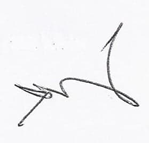 (นายธนิต  พ่วงแม่กลอง)นายกองค์การบริหารส่วนตำบลท่าหินประกาศองค์การบริหารส่วนตำบลท่าหินเรื่อง  ยกเลิกการใช้สำเนาบัตรประจำตัวประชาชนและสำเนาทะเบียนบ้านเพื่อการขออนุญาตรื้อถอนอาคารตามมาตรา 22 ในเขตองค์การบริหารส่วนตำบลท่าหิน----------------------------			ตามข้อ 17 ของคำสั่งหัวหน้าคณะรักษาความสงบแห่งชาติ ที่ 21/2560  เรื่อง  การแก้ไขเพิ่มเติมกฎหมายเพื่ออำนวยความสะดวกในการประกอบธุรกิจ ลงวันที่ 4 เมษายน พ.ศ. 2560 และตามมติคณะกรรมการขับเคลื่อนการปฏิรูปเพื่อรองรับการปรับเปลี่ยนตามนโยบาย Thailand 4.0 ครั้งที่ 1/2561  เมื่อวันที่ 30 เมษายน 2561 โดยมีนายกรัฐมนตรีเป็นประธาน มีมติให้ยกเลิกการใช้สำเนาบัตรประจำตัวประชาชนและสำเนาทะเบียนบ้านเพื่อรองรับการเป็นรัฐบาลดิจิทัล ประกอบกับในการประชุมคณะรัฐมนตรี เมื่อวันที่ 2 ตุลาคม 2561 มีมติเห็นชอบมาตรการอำนวย ความสะดวกและลดภาระของประชาชน (การไม่เรียกสำเนาเอกสารที่ทางราชการออกให้จากประชาชน) ตามที่สำนักงาน ก.พ.ร. เสนอ นั้น	เพื่อให้การปฏิบัติราชการตามพระราชบัญญัติควบคุมอาคาร พ.ศ. 2522  และ กฎหมายอื่นที่อยู่ในอำนาจและเป็นหน้าที่ขององค์การบริหารส่วนตำบลท่าหิน  เป็นไปตามคำสั่งหัวหน้าคณะรักษาความสงบแห่งชาติและมาตรการดังกล่าวอันเป็นการอำนวยความสะดวกและลดภาระของประชาชน จึงให้ยกเลิกการใช้สำเนาเอกสารที่ทางราชการออกให้ประชาชน ซึ่งนายกองค์การบริหารส่วนตำบลท่าหิน  ได้มีคำสั่งให้พนักงานส่วนตำบลองค์การบริหารส่วนตำบลท่าหินหรือพนักงานเจ้าหน้าที่ถือปฏิบัติโดยเคร่งครัดไปแล้ว ดังนี้ห้ามพนักงานส่วนตำบลองค์การบริหารส่วนตำบลท่าหินหรือพนักงานเจ้าหน้าที่เรียกสำเนาเอกสารบัตรประจำตัวประชาชนและสำเนาทะเบียนบ้าน  เพื่อการขออนุญาตรื้อถอนอาคารตามมาตรา 22 ในเขตองค์การบริหารส่วนตำบลท่าหิน			2.	กรณีจำเป็นต้องใช้เอกสารอื่นที่ทางราชการออกให้ในการสอบสวนและตรวจสอบเพื่อการขออนุญาตรื้อถอนอาคารตามมาตรา 22 ในเขตองค์การบริหารส่วนตำบลท่าหิน  ในเขตองค์การบริหารส่วนตำบลท่าหิน  พนักงานส่วนตำบลองค์การบริหารส่วนตำบลท่าหินหรือพนักงานเจ้าหน้าที่มีหน้าที่แจ้งหน่วยงานราชการที่เป็นผู้ออกเอกสารทางราชการดังกล่าว เพื่อให้จัดส่งข้อมูลหรือสำเนาเอกสารทางราชการนั้นมาเพื่อใช้ประกอบคำขอ เว้นแต่ผู้ขอมีความประสงค์ที่จะนำเอกสารราชการนั้นมาแสดงต่อพนักงานส่วนตำบลองค์การบริหารส่วนตำบลท่าหิน
หรือพนักงานเจ้าหน้าที่เพื่อประกอบคำขอด้วยตนเอง			3.	กรณีจำเป็นต้องคัดสำเนาเอกสารรายการทะเบียนบ้าน และบัตรประจำตัวประชาชนหรือเอกสารราชการอื่น เพื่อประโยชน์ในการปฏิบัติราชการขององค์การบริหารส่วนตำบลท่าหิน ให้พนักงานส่วนตำบลองค์การบริหารส่วนตำบลท่าหินหรือพนักงานเจ้าหน้าที่เป็นผู้จัดทำสำเนาเอกสารดังกล่าวขึ้นเอง และห้ามมิให้เรียกเก็บค่าใช้จ่ายที่เกิดจากการทำสำเนาดังกล่าวนั้นจากผู้ขอเพื่อการขออนุญาตรื้อถอนอาคารตามมาตรา 22 ในเขตองค์การบริหารส่วนตำบลท่าหิน/4.	กรณีมอบ...-2-			4.	กรณีมอบอำนาจให้บุคคลอื่นดำเนินการแทน ให้ใช้สำเนาบัตรประจำตัวประชาชนของผู้มอบอำนาจ พร้อมลงนามรับรองสำเนาถูกต้องประกาศ ณ วันที่  8  เมษายน   พ.ศ. 2563(นายธนิต  พ่วงแม่กลอง)นายกองค์การบริหารส่วนตำบลท่าหินประกาศองค์การบริหารส่วนตำบลท่าหินเรื่อง  ยกเลิกการใช้สำเนาบัตรประจำตัวประชาชนและสำเนาทะเบียนบ้านเพื่อการขอใช้น้ำประปา  ในเขตองค์การบริหารส่วนตำบลท่าหิน----------------------------			ตามข้อ 17 ของคำสั่งหัวหน้าคณะรักษาความสงบแห่งชาติ ที่ 21/2560  เรื่อง  การแก้ไขเพิ่มเติมกฎหมายเพื่ออำนวยความสะดวกในการประกอบธุรกิจ ลงวันที่ 4 เมษายน พ.ศ. 2560 และตามมติคณะกรรมการขับเคลื่อนการปฏิรูปเพื่อรองรับการปรับเปลี่ยนตามนโยบาย Thailand 4.0 ครั้งที่ 1/2561  เมื่อวันที่ 30 เมษายน 2561 โดยมีนายกรัฐมนตรีเป็นประธาน มีมติให้ยกเลิกการใช้สำเนาบัตรประจำตัวประชาชนและสำเนาทะเบียนบ้านเพื่อรองรับการเป็นรัฐบาลดิจิทัล ประกอบกับในการประชุมคณะรัฐมนตรี เมื่อวันที่ 2 ตุลาคม 2561 มีมติเห็นชอบมาตรการอำนวย ความสะดวกและลดภาระของประชาชน (การไม่เรียกสำเนาเอกสารที่ทางราชการออกให้จากประชาชน) ตามที่สำนักงาน ก.พ.ร. เสนอ นั้น	เพื่อให้การปฏิบัติราชการตามข้อบัญญัติการขอใช้น้ำประปา  และกฎหมายอื่นที่อยู่ในอำนาจและเป็นหน้าที่ขององค์การบริหารส่วนตำบลท่าหิน  เป็นไปตามคำสั่งหัวหน้าคณะรักษาความสงบแห่งชาติและมาตรการดังกล่าวอันเป็นการอำนวยความสะดวกและลดภาระของประชาชน จึงให้ยกเลิกการใช้สำเนาเอกสารที่ทางราชการออกให้ประชาชน ซึ่งนายกองค์การบริหารส่วนตำบลท่าหิน  ได้มีคำสั่งให้พนักงานส่วนตำบลองค์การบริหารส่วนตำบลท่าหินหรือพนักงานเจ้าหน้าที่ถือปฏิบัติโดยเคร่งครัดไปแล้ว ดังนี้ห้ามพนักงานส่วนตำบลองค์การบริหารส่วนตำบลท่าหินหรือพนักงานเจ้าหน้าที่เรียกสำเนาเอกสารบัตรประจำตัวประชาชนและสำเนาทะเบียนบ้าน  เพื่อการขอใช้น้ำประปา  ในเขตองค์การบริหารส่วนตำบลท่าหิน			2.	กรณีจำเป็นต้องใช้เอกสารอื่นที่ทางราชการออกให้ในการสอบสวนและตรวจสอบเพื่อการขอใช้น้ำประปา  ในเขตองค์การบริหารส่วนตำบลท่าหินในเขตองค์การบริหารส่วนตำบลท่าหิน  พนักงานส่วนตำบลองค์การบริหารส่วนตำบลท่าหินหรือพนักงานเจ้าหน้าที่มีหน้าที่แจ้งหน่วยงานราชการที่เป็นผู้ออกเอกสารทางราชการดังกล่าว เพื่อให้จัดส่งข้อมูลหรือสำเนาเอกสารทางราชการนั้นมาเพื่อใช้ประกอบคำขอ เว้นแต่ผู้ขอมีความประสงค์ที่จะนำเอกสารราชการนั้นมาแสดงต่อพนักงานส่วนตำบลองค์การบริหารส่วนตำบลท่าหินหรือพนักงานเจ้าหน้าที่เพื่อประกอบคำขอด้วยตนเอง			3.	กรณีจำเป็นต้องคัดสำเนาเอกสารรายการทะเบียนบ้าน และบัตรประจำตัวประชาชนหรือเอกสารราชการอื่น เพื่อประโยชน์ในการปฏิบัติราชการขององค์การบริหารส่วนตำบลท่าหิน ให้พนักงานส่วนตำบลองค์การบริหารส่วนตำบลท่าหินหรือพนักงานเจ้าหน้าที่เป็นผู้จัดทำสำเนาเอกสารดังกล่าวขึ้นเอง และห้ามมิให้เรียกเก็บค่าใช้จ่ายที่เกิดจากการทำสำเนาดังกล่าวนั้นจากผู้ขอเพื่อการขอใช้น้ำประปา  ในเขตองค์การบริหารส่วนตำบลท่าหิน/4.	กรณีมอบ...-2-			4.	กรณีมอบอำนาจให้บุคคลอื่นดำเนินการแทน ให้ใช้สำเนาบัตรประจำตัวประชาชนของผู้มอบอำนาจ พร้อมลงนามรับรองสำเนาถูกต้องประกาศ ณ วันที่  8  เมษายน   พ.ศ. 2563(นายธนิต  พ่วงแม่กลอง)นายกองค์การบริหารส่วนตำบลท่าหินประกาศองค์การบริหารส่วนตำบลท่าหินเรื่อง  ยกเลิกการใช้สำเนาบัตรประจำตัวประชาชนและสำเนาทะเบียนบ้านเพื่อการขอสนับสนุนน้ำอุปโภค  บริโภค  ในเขตองค์การบริหารส่วนตำบลท่าหิน----------------------------			ตามข้อ 17 ของคำสั่งหัวหน้าคณะรักษาความสงบแห่งชาติ ที่ 21/2560  เรื่อง  การแก้ไขเพิ่มเติมกฎหมายเพื่ออำนวยความสะดวกในการประกอบธุรกิจ ลงวันที่ 4 เมษายน พ.ศ. 2560 และตามมติคณะกรรมการขับเคลื่อนการปฏิรูปเพื่อรองรับการปรับเปลี่ยนตามนโยบาย Thailand 4.0 ครั้งที่ 1/2561  เมื่อวันที่ 30 เมษายน 2561 โดยมีนายกรัฐมนตรีเป็นประธาน มีมติให้ยกเลิกการใช้สำเนาบัตรประจำตัวประชาชนและสำเนาทะเบียนบ้านเพื่อรองรับการเป็นรัฐบาลดิจิทัล ประกอบกับในการประชุมคณะรัฐมนตรี เมื่อวันที่ 2 ตุลาคม 2561 มีมติเห็นชอบมาตรการอำนวย ความสะดวกและลดภาระของประชาชน (การไม่เรียกสำเนาเอกสารที่ทางราชการออกให้จากประชาชน) ตามที่สำนักงาน ก.พ.ร. เสนอ นั้น	เพื่อให้การปฏิบัติราชการตามการขอสนับสนุนน้ำอุปโภค  บริโภค  และกฎหมายอื่นที่อยู่ในอำนาจและเป็นหน้าที่ขององค์การบริหารส่วนตำบลท่าหิน  เป็นไปตามคำสั่งหัวหน้าคณะรักษาความสงบแห่งชาติและมาตรการดังกล่าวอันเป็นการอำนวยความสะดวกและลดภาระของประชาชน จึงให้ยกเลิกการใช้สำเนาเอกสารที่ทางราชการออกให้ประชาชน 
ซึ่งนายกองค์การบริหารส่วนตำบลท่าหิน  ได้มีคำสั่งให้พนักงานส่วนตำบลองค์การบริหารส่วนตำบลท่าหิน
หรือพนักงานเจ้าหน้าที่ถือปฏิบัติโดยเคร่งครัดไปแล้ว ดังนี้ห้ามพนักงานส่วนตำบลองค์การบริหารส่วนตำบลท่าหินหรือพนักงานเจ้าหน้าที่เรียกสำเนาเอกสารบัตรประจำตัวประชาชนและสำเนาทะเบียนบ้าน  เพื่อการขอสนับสนุนน้ำอุปโภค  บริโภค  ในเขตองค์การบริหารส่วนตำบลท่าหิน			2.	กรณีจำเป็นต้องใช้เอกสารอื่นที่ทางราชการออกให้ในการสอบสวนและตรวจสอบเพื่อการขอสนับสนุนน้ำอุปโภค  บริโภค  ในเขตองค์การบริหารส่วนตำบลท่าหิน  ในเขตองค์การบริหารส่วนตำบลท่าหิน  พนักงานส่วนตำบลองค์การบริหารส่วนตำบลท่าหินหรือพนักงานเจ้าหน้าที่มีหน้าที่แจ้งหน่วยงานราชการที่เป็นผู้ออกเอกสารทางราชการดังกล่าว เพื่อให้จัดส่งข้อมูลหรือสำเนาเอกสารทางราชการนั้นมาเพื่อใช้ประกอบคำขอ เว้นแต่ผู้ขอมีความประสงค์ที่จะนำเอกสารราชการนั้นมาแสดงต่อพนักงานส่วนตำบลองค์การบริหารส่วนตำบลท่าหินหรือพนักงานเจ้าหน้าที่เพื่อประกอบคำขอด้วยตนเอง			3.	กรณีจำเป็นต้องคัดสำเนาเอกสารรายการทะเบียนบ้าน และบัตรประจำตัวประชาชนหรือเอกสารราชการอื่น เพื่อประโยชน์ในการปฏิบัติราชการขององค์การบริหารส่วนตำบลท่าหิน ให้พนักงานส่วนตำบลองค์การบริหารส่วนตำบลท่าหินหรือพนักงานเจ้าหน้าที่เป็นผู้จัดทำสำเนาเอกสารดังกล่าวขึ้นเอง และห้ามมิให้เรียกเก็บค่าใช้จ่ายที่เกิดจากการทำสำเนาดังกล่าวนั้นจากผู้ขอเพื่อการขอสนับสนุนน้ำอุปโภค  บริโภค  ในเขตองค์การบริหารส่วนตำบลท่าหิน/4.	กรณีมอบ...-2-			4.	กรณีมอบอำนาจให้บุคคลอื่นดำเนินการแทน ให้ใช้สำเนาบัตรประจำตัวประชาชนของผู้มอบอำนาจ พร้อมลงนามรับรองสำเนาถูกต้องประกาศ ณ วันที่  8  เมษายน   พ.ศ. 2563(นายธนิต  พ่วงแม่กลอง)นายกองค์การบริหารส่วนตำบลท่าหินประกาศองค์การบริหารส่วนตำบลท่าหินเรื่อง  ยกเลิกการใช้สำเนาบัตรประจำตัวประชาชนและสำเนาทะเบียนบ้านเพื่อการขอรับข้อมูลข่าวสาร  ในเขตองค์การบริหารส่วนตำบลท่าหิน----------------------------			ตามข้อ 17 ของคำสั่งหัวหน้าคณะรักษาความสงบแห่งชาติ ที่ 21/2560  เรื่อง  การแก้ไขเพิ่มเติมกฎหมายเพื่ออำนวยความสะดวกในการประกอบธุรกิจ ลงวันที่ 4 เมษายน พ.ศ. 2560 และตามมติคณะกรรมการขับเคลื่อนการปฏิรูปเพื่อรองรับการปรับเปลี่ยนตามนโยบาย Thailand 4.0 ครั้งที่ 1/2561  เมื่อวันที่ 30 เมษายน 2561 โดยมีนายกรัฐมนตรีเป็นประธาน มีมติให้ยกเลิกการใช้สำเนาบัตรประจำตัวประชาชนและสำเนาทะเบียนบ้านเพื่อรองรับการเป็นรัฐบาลดิจิทัล ประกอบกับในการประชุมคณะรัฐมนตรี เมื่อวันที่ 2 ตุลาคม 2561 มีมติเห็นชอบมาตรการอำนวย ความสะดวกและลดภาระของประชาชน (การไม่เรียกสำเนาเอกสารที่ทางราชการออกให้จากประชาชน) ตามที่สำนักงาน ก.พ.ร. เสนอ นั้น	เพื่อให้การปฏิบัติราชการตามพระราชบัญญัติข้อมูลข่าวสารของราชการ พ.ศ. ๒๕๔๐  และกฎหมายอื่นที่อยู่ในอำนาจและเป็นหน้าที่ขององค์การบริหารส่วนตำบลท่าหิน  เป็นไปตามคำสั่งหัวหน้าคณะรักษาความสงบแห่งชาติและมาตรการดังกล่าวอันเป็นการอำนวยความสะดวกและลดภาระของประชาชน จึงให้ยกเลิกการใช้สำเนาเอกสารที่ทางราชการออกให้ประชาชน ซึ่งนายกองค์การบริหารส่วนตำบลท่าหิน  ได้มีคำสั่งให้พนักงานส่วนตำบลองค์การบริหารส่วนตำบลท่าหินหรือพนักงานเจ้าหน้าที่ถือปฏิบัติโดยเคร่งครัดไปแล้ว ดังนี้ห้ามพนักงานส่วนตำบลองค์การบริหารส่วนตำบลท่าหินหรือพนักงานเจ้าหน้าที่เรียกสำเนาเอกสารบัตรประจำตัวประชาชนและสำเนาทะเบียนบ้าน  เพื่อการขอรับข้อมูลข่าวสาร  ในเขตองค์การบริหารส่วนตำบลท่าหิน			2.	กรณีจำเป็นต้องใช้เอกสารอื่นที่ทางราชการออกให้ในการสอบสวนและตรวจสอบเพื่อการขอรับข้อมูลข่าวสาร   ในเขตองค์การบริหารส่วนตำบลท่าหิน  พนักงานส่วนตำบลองค์การบริหารส่วนตำบลท่าหินหรือพนักงานเจ้าหน้าที่มีหน้าที่แจ้งหน่วยงานราชการที่เป็นผู้ออกเอกสารทางราชการดังกล่าว เพื่อให้จัดส่งข้อมูลหรือสำเนาเอกสารทางราชการนั้นมาเพื่อใช้ประกอบคำขอ เว้นแต่ผู้ขอมีความประสงค์ที่จะนำเอกสารราชการนั้นมาแสดงต่อพนักงานส่วนตำบลองค์การบริหารส่วนตำบลท่าหิน
หรือพนักงานเจ้าหน้าที่เพื่อประกอบคำขอด้วยตนเอง			3.	กรณีจำเป็นต้องคัดสำเนาเอกสารรายการทะเบียนบ้าน และบัตรประจำตัวประชาชนหรือเอกสารราชการอื่น เพื่อประโยชน์ในการปฏิบัติราชการขององค์การบริหารส่วนตำบลท่าหิน ให้พนักงานส่วนตำบลองค์การบริหารส่วนตำบลท่าหินหรือพนักงานเจ้าหน้าที่เป็นผู้จัดทำสำเนาเอกสารดังกล่าวขึ้นเอง และห้ามมิให้เรียกเก็บค่าใช้จ่ายที่เกิดจากการทำสำเนาดังกล่าวนั้นจากผู้ขอเพื่อการขอรับข้อมูลข่าวสาร  ในเขตองค์การบริหารส่วนตำบลท่าหิน/4.	กรณีมอบ...-2-			4.	กรณีมอบอำนาจให้บุคคลอื่นดำเนินการแทน ให้ใช้สำเนาบัตรประจำตัวประชาชนของผู้มอบอำนาจ พร้อมลงนามรับรองสำเนาถูกต้องประกาศ ณ วันที่  8  เมษายน   พ.ศ. 2563(นายธนิต  พ่วงแม่กลอง)นายกองค์การบริหารส่วนตำบลท่าหิน